   АРБИТРАЖНЫЙ СУД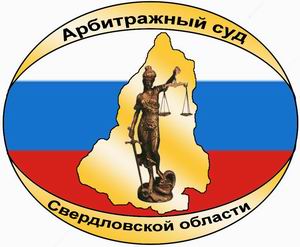 СВЕРДЛОВСКОЙ ОБЛАСТИул. Шарташская, д.4, Екатеринбург, 620075,  тел/факс (343) 376-10-86e-mail: А60.pressa@arbitr.ruПРЕСС-РЕЛИЗДело № А60-8292/13Истец: Открытое акционерное общество "Уральский завод тяжелого машиностроения"
Ответчики: Управление Федеральной службы государственной регистрации, кадастра и картографии по Свердловской области, Федеральное государственное бюджетное учреждение «Федеральная кадастровая палата Федеральной службы государственной регистрации, кадастра и картографии по Свердловской области»Третьи лица: Межрайонная инспекция федеральной налоговой службы России №32 по свердловской области 
Предмет спора:   о признании кадастровой стоимости земельного участка, равной его рыночной стоимости и обязании применить удельные показателиСтадия рассмотрения:  ОАО "Уральский завод тяжелого машиностроения" обратилось в Арбитражный суд Свердловской области с исковым заявлением к Управлению Федеральной службы государственной регистрации, кадастра и картографии по Свердловской области о признании кадастровой стоимости земельного участка, с кадастровым номером 66:41:0110019:182, площадью 2619359 кв.м., расположенный по адресу: Свердловская область, г. Екатеринбург, пл. Первой Пятилетки, равной рыночной стоимости по состоянию на 01.01.10 в размере 2 302 416 561 руб. исходя из стоимости 1 кв.м. в размере 879 руб., и земельного участка с кадастровым номером 66:41:0110019:232 площадью 2585826 кв.м., расположенного по адресу: Свердловская область, г. Екатеринбург, пл. Первой Пятилетки, равной рыночной стоимости по состоянию на 01.01.10 в размере 2 275 526 880 руб. исходя из стоимости 1 кв.м. в размере 879 руб. Помимо этого просит обязать применить при определении кадастровой стоимости вновь созданных 72 земельных участков в 2012, расположенных по адресу: Свердловская область, г. Екатеринбург, пл. Первой Пятилетки, имеющих кадастровые номера с 64:41:0110019:1031 по 64:41:0110019:1102 включительно, удельные показатели кадастровой стоимости земельного участка с кадастровым номером 66:41:0110019:182 в размере его рыночной стоимости по состоянию на 01.01.2010 в размере 2302416561 руб. исходя из стоимости 1 кв.м. в размере 879руб.Определением Арбитражного суда Свердловской области от 14 марта 2013 года исковое заявление принято к производству, дело назначено к рассмотрению в предварительном судебном заседании, привлечены к участию в деле в качестве третьих лиц, не заявляющих самостоятельных требований относительно предмета спора Федеральное Государственное Бюджетное Учреждение «ФКП Росреестра» в лице филиала «ФГБУ « ФКП Росреестра» по Свердловской области и Межрайонная инспекция ФНС России № 32 по Свердловской области. Определением Арбитражного суда Свердловской области от 06 мая 2013 года Суд назначил судебное разбирательство дела на 29 мая 2013года и  с учетом доводов ответчика, и с согласия истца привлек к участию в деле второго ответчика - Федеральное государственное бюджетное учреждение «Федеральная кадастровая палата Федеральной службы государственной регистрации, кадастра и картографии по Свердловской области».Резолютивной частью решения Арбитражного суда Свердловской области от 29 мая 2013 года исковые требования удовлетворены. 